Rozpočtové opatření č. 38 - Pojistné plněníPoškození vitríny na Palackého náměstí (před Komerční bankou) bylo řešeno jako pojistná událost. Výplata pojistné události ve výši 54.353 Kč byla připsána na účet města v měsíci červnu. Finanční prostředky z výplaty pojistného plnění město použije na opravu této vitríny. Navýšena bude položka IR - Ostatní činnost místní správy, ze které bude celá oprava hrazena.I. Zastupitelstvo města schvalujerozpočtové opatření č. 38 v předloženém znění:II. Zastupitelstvo města bere na vědomírozpočtová opatření č. 33-37.číslo usnesení 360/24/ZM/2021/VeřejnýRozpočtové opatření č. 43 - Příspěvek obcím dle zákona 95/2021 Sb., o kompenzačním bonusuZákon č. 95/2021 Sb., o kompenzačním bonusu pro rok 2021, stanovil Ministerstvu financí povinnost poskytnout obcím v souvislosti s výplatou tzv. kompenzačního bonusu pro rok 2021 příspěvek ze státního rozpočtu kapitoly Všeobecná pokladní práva státního rozpočtu ke zmírnění negativních dopadů působnosti tohoto zákona na jejich daňové příjmy. Jedná se o příspěvek ze státního rozpočtu za období od 1. února do 31. května 2021 ve výši 1.234.652,61. Příspěvek není účelově určen a bude o něj navýšena položka OVV - Nespecifikované rezervy.Rozpočtové opatření č. 44 - Příjmy z parkovacích automatůPoložka MěP - Příjmy z parkovacích automatů dosáhla plnění za I. pololetí roku 2021 výše 277.819 Kč, což představuje 27,78 % (schválený rozpočet 1.000.000 Kč). Výběr parkovného komplikují především rozsáhlé investiční akce na komunikacích. Parkoviště na Komenského náměstí je zcela uzavřeno. Pokles příjmů se týká i Palackého náměstí a parkoviště na ulici Boženy Němcové. Doporučuji snížit položku MěP - Příjmy z parkovacích automatů o 300.000 Kč. Toto snížení bude pokryto navýšením položky DSH - Správní poplatky. Položka DSH správní poplatky má za I. pololetí plnění 1.209.715 Kč (schválený rozpočet 900.000 Kč).Navrhuji následující úpravu schváleného rozpočtu k jeho aktualizaci. Celková výši příjmů i výdajů rozpočtu zůstanou nezměněny.I. Zastupitelstvo města schvalujerozpočtová opatření v předloženém zněníčíslo usnesení 361/24/ZM/2021/VeřejnýSoubor rozpočtových opatření č. 45 - 46ObsahNávrhy změn schváleného rozpočtu na rok 2021 předkládané orgánům města.Důvodová zprávaRozpočtové opatření č. 45 - Projektová dokumentace ZŠ KomenskéhoRada města na své 116. schůzi dne 19. 7. 2021 vzala na vědomí informaci o přípravě ZŠ Komenského o zapojení do programu IROP 2021-2027 v oblasti základního vzdělávání.Na základě schůzky s paní ředitelkou Mgr. Babicovou, jsme se dohodly, že žadatelem z programu IROP bude město, protože se jedná i o technické zhodnocení budovy školy a škola není jejím majitelem. Prokázání vlastnictví budovy bude s největší pravděpodobností součástí žádosti o dotaci.Nyní je tedy třeba zajistit finančních prostředky na projektovou přípravu související s podáním žádosti o dotaci z evropských fondů IROP 2021-2027 na odborné učebny v ZŠ Komenského.  Jedná se především o jazykové učebny, změnu režimu družin, kdy bude možné zajistit dopolední výuku, učebny výpočetní techniky a konektivita staré části školy. Předmětem budou stavební úpravy tříd a jejich vybavení mobiliářem a IT technikou. Celkové předpokládané náklady projektu jsou odhadnuty na 18.000.000 Kč.  Výzvy budou otevřeny předběžně na jaře příštího roku. Cena projektu potřebného pro žádost o dotaci  je 150.000 Kč.Současně je dohoda s paní ředitelkou na úhradě projektové dokumentace z Investičního fondu školy ve výši 150.000 Kč, protože škola daný projekt může využít i bez získání dotace pro svůj rozvoj. Město tedy nařídí odvod finančních prostředků z Investičního fondu ZŠ Komenského ve výši 150.000 Kč na úhradu projektu.Zpráva ZŠ Tyršova ze 116. schůze RM je přílohou této zprávy.Stav Investičního fondu ZŠ Komenského je 174.000 Kč k 31. 7. 2021.Rada města na své 119. schůzi dne 23. 8. 2021 přijala k této zprávě následující usnesení:Rada města schvaluje uložení odvodu finančních prostředků z Investičního fondu Základní školy Komenského, příspěvková organizace ve výši 150.000 Kč do rozpočtu města Slavkov u Brna.Rada města doporučuje zastupitelstvu městaschválit rozpočtové opatření v předloženém znění.Rozpočtové opatření č. 46 - Poskytnutí humanitárního daru na pomoc obcím postiženým extrémními bouřkamiViz. důvodová zpráva - Poskytnutí humanitárního daru na pomoc obcím postiženým extrémními bouřkamiK poskytnutí daru je nutné schválit rozpočtové opatření. FO navrhuje zařazení nové položky OVV - Humanitární dar. Tuto novou položku je možné pokrýt snížením položky schváleného rozpočtu OVV - Nespecifikovatelné rezervy.Následující rozpočtové opatření odpovídá poskytnutí daru obci (Hodonín), v případě poskytnutí na transparentní účet kraje je nutné uvést položku transferu 5323.Dne 23. 8. 2021 projednala rada města uvedenou důvodovou zprávu a přijala níže uvedené usnesení č. 1786/119/RM/2021I. Rada města doporučuje zastupitelstvu města schválit poskytnutí humanitární pomoci do částky 300.000 Kč zmírnění následků krizové situace způsobené extrémními bouřkami v obcích uvedených v rozhodnutí hejtmana o vyhlášení stavu nebezpečí č.j. JMK 93401/2021.II. Rada města doporučuje zastupitelstvu města schválit rozpočtové opatření č. 46 v předloženém znění.I. Zastupitelstvo města schvalujerozpočtové opatření v předloženém zněníII. Zastupitelstvo města schvaluje rozpočtové opatření č. 46 v předloženém znění.číslo usnesení 362/24/ZM/2021/VeřejnýSoubor rozpočtových opatření č. 47-49ObsahNávrhy změn schváleného rozpočtu na rok 2021 překládané orgánům města.Důvodová zprávaRozpočtové opatření č. 47 - Opravy komunikacíJedná se v prvním případě o opravu povrchu chodníku na ulici ČSA. Jedná se o západní stranu od nově budovaného kruhového objezdu po autobusové nádraží. Stávající chodník je z původní betonové dlažby 30 x 30cm. Touto opravou by došlo ke sjednocení povrchů komunikací v celé části této ulice. Náklady jsou odhadnuty na 250.000 Kč.V druhém případě se jedná o opravu štěrkových ploch na Koláčkově náměstí asfaltovým recyklátem. Tyto plochy jsou velice prašné a od občanů, kteří zde mají rodinné domy, evidujeme stížnosti na tento stav. Z tohoto důvodu navrhujeme provést alespoň tuto úprav, která by měla tento stav zlepšit. Náklady jsou odhadnuty na cca 550.000 Kč.Obě tyto opravy je možné financovat z Fondu dopravní infrastruktury.  Zůstatek fondu je 3.002 tis. Kč.
Rozpočtové opatření č. 48 - PD napoleonská expoziceV roce 2021 byla dokončena studie na vytvoření nové napoleonské expozice v prostorách jižní budovy předzámčí zámku. Současně byl zpracován propočet nákladů na celou expozici, který se pohybuje okolo 14 mil Kč bez DPH. Náklady na zpracování realizační dokumentace jsou vyčísleny na 1.750.000 Kč vč. DPH. Tento projekt nové expozice je zařazen v zásobníku projektů budoucích dotačních titulů z evropských fondů, kde bude možné o tyto dotační prostředky žádat. Nyní je nutné zajistit finanční prostředky na zpracování projektové dokumentace, která bude sloužit pro zpracování žádosti o dotaci a dále pro výběr dodavatele expozice.Projektovou dokumentaci je možné financovat z Fondu rezerv a rozvoje. Zůstatek fondu je 29.033 tis. Kč.Rozpočtové opatření č. 49 - Výkup nemovitostí č.p. 1002 Koláčkovo nám.Viz. důvodová zpráva IR - Výkup nemovitostí č.p. 1002 Koláčkovo nám.Dne 27.8.2021 projednala rada města uvedenou důvodovou zprávu a přijala níže uvedené usnesení č. 1813/120/RM/2021:I. Rada města doporučuje zastupitelstvu města schválit soubor rozpočtových opatření v předloženém znění:II. Rada města doporučuje zastupitelstvu města schválit čerpání Fondu dopravní infrastruktury ve výši 800.000 Kč na opravy komunikací.III. Rada města doporučuje zastupitelstvu města schválit čerpání Fondu rozvoje a rezerv ve výši 1.750.000 Kč na projektovou dokumentaci napoleonské expozice.IV. Rada města doporučuje zastupitelstvu města schválit čerpání Fondu rozvoje a rezerv ve výši 10.000.000 Kč na odkup nemovitosti č.p. 1002.I. Zastupitelstvo města schvalujesoubor rozpočtových opatření v předloženém znění:číslo usnesení 363/24/ZM/2021/VeřejnýI. Zastupitelstvo města schvalujesoubor rozpočtových opatření v předloženém znění:číslo usnesení 364/24/ZM/2021/VeřejnýI. Zastupitelstvo města schvalujesoubor rozpočtových opatření v předloženém znění: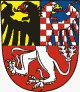 Č. náv. ROORJ§Pol.ORGÚZTextPříjmy (Kč)Výdaje (Kč)384161712322IR - Pojistné plnění - vitrína54 300384161715909517IR - Ostatní činnost místní správy54 300Č. náv. ROČ. ROORJ§Pol.ORGÚZTextPříjmy (Kč)Výdaje (Kč)38384161712322IR - Pojistné plnění - vitrína54 30038384161715909517IR - Ostatní činnost místní správy54 300Č. náv. ROORJ§Pol.ORGÚZTextPříjmy (Kč)Výdaje (Kč)4334411198037FO - Kompenzační bonus1 234 600437164095169OVV - Nespecifikované rezervy1 234 600Č. náv. ROORJ§Pol.ORGÚZTextPříjmy (Kč)Výdaje (Kč)44631361DSH - Správní poplatky300 000449022192111MěP - Příjmy z parkovacích automatů- 300 000Č. náv. ROČ. ROORJ§Pol.ORGÚZTextPříjmy (Kč)Výdaje (Kč)434334411198037FO - Kompenzační bonus1 234 60043437164095169OVV - Nespecifikované rezervy1 234 6004444631361DSH - Správní poplatky300 00044449022192111MěP - Příjmy z parkovacích automatů-300 000Č. náv. ROORJ§Pol.ORGÚZTextPříjmy (Kč)Výdaje (Kč)4533331321221406FO  - Odvod z Investičního fondu ZŠ Komenského150 00045416171612152120IR - Projektové dotace ostatní investiční150 000Č. náv. ROORJ§Pol.ORGÚZTextPříjmy (Kč)Výdaje (Kč)4533331321221406FO  - Odvod z Investičního fondu ZŠ Komenského150 00045416171612152120IR - Projektové dotace ostatní investiční150 000Č. ROORJ§Pol.ORGÚZTextPříjmy (Kč)Výdaje (Kč)467152695321OVV - Humanitární dar300 000467164095901OVV - Nespecifikované rezervy-   300 000    ROč.ORJ§Pol.ORGÚZTextPříjmy (Kč)Výdaje (Kč)467152695321OVV - Humanitární dar300 000467164095901OVV - Nespecifikované rezervy-300 000Č. náv. ROČ. RO  ORJ§Pol.ORGÚZTextPříjmy (Kč)Výdaje (Kč)454533331321221406FO  - Odvod z Investičního fondu ZŠ Komenského150 0004545416171612152120IR - Projektové dotace ostatní investiční150 000 Č. náv. ROČ. ROORJ§Pol.ORGÚZTextPříjmy (Kč)Výdaje (Kč)46467152695321OVV - Humanitární dar300 00046467164095901OVV - Nespecifikované rezervy-300 000Č. náv. ROORJ§Pol.ORGÚZTextPříjmy (Kč)Výdaje (Kč)474122195171574IR - Opravy komunikací800 00047368115FO - Čerpání Fondu dopravní infrastruktury800 000Č. náv. ROORJ§Pol.ORGÚZTextPříjmy (Kč)Výdaje (Kč)484133156121583IR - PD napoleonská expozice1 750 00048368115FO - Čerpání FRR1 750 000Č. náv. ROORJ§Pol.ORGÚZTextPříjmy (Kč)Výdaje (Kč)49413639613055IR - Výkupy pozemků10 000 00049368115FO - Čerpání FRR10 000 000Č. náv. ROORJ§Pol.ORGÚZTextPříjmy (Kč)Výdaje (Kč)474122195171574IR - Opravy komunikací800 00047368115FO - Čerpání Fondu dopravní infrastruktury800 000484133156121583IR - PD napoleonská expozice1 750 00048368115FO - Čerpání FRR1 750 00049413639613055IR - Výkupy pozemků10 000 00049368115FO - Čerpání FRR10 000 000Č. náv. ROČ. ROORJ§Pol.ORGÚZTextPříjmy (Kč)Výdaje (Kč)47474122195171574IR - Opravy komunikací800 0004747368115FO - Čerpání Fondu dopravní infrastruktury800 000Č. náv. ROČ. ROORJ§Pol.ORGÚZTextPříjmy (Kč)Výdaje (Kč)48484133156121583IR - PD napoleonská expozice1 750 0004848368115FO - Čerpání FRR1 750 000Č. náv. ROČ. ROORJ§Pol.ORGÚZTextPříjmy (Kč)Výdaje (Kč)4949413639613055IR - Výkupy pozemků10 000 0004949368115FO - Čerpání FRR10 000 000